GGas Corporation (Business Disposal) Act 1999Portfolio:Minister for EnergyAgency:Energy Policy WAGas Corporation (Business Disposal) Act 19991999/05824 Dec 1999Act other than Pt. 6 Div. 2‑5: 24 Dec 1999 (see s. 2(1));Pt. 6 Div. 4: 1 Jan 2000 (see s. 2(7));Pt. 6 Div. 2: 1 Jul 2000 (see s. 2(2) and Gazette 4 Jul 2000 p. 3545);Pt. 6 Div. 3: 16 Dec 2000 (see s. 2(5) and Gazette 15 Dec 2000 p. 7201);Pt. 6 Div. 5 repealed by 2003/074 s. 58(3)Corporations (Consequential Amendments) Act 2001 Pt. 282001/01028 Jun 200115 Jul 2001 (see s. 2 and Gazette 29 Jun 2001 p. 3257 and Cwlth. Gazette 13 Jul 2001 No. S285)Statutes (Repeals and Minor Amendments) Act 2003 s. 51(4) & 582003/07415 Dec 200315 Dec 2003 (see s. 2)Reprint 1 as at 18 Nov 2005 Reprint 1 as at 18 Nov 2005 Reprint 1 as at 18 Nov 2005 Reprint 1 as at 18 Nov 2005 Planning and Development (Consequential and Transitional Provisions) Act 2005 s. 152005/03812 Dec 20059 Apr 2006 (see s. 2 and Gazette 21 Mar 2006 p. 1078)Financial Legislation Amendment and Repeal Act 2006 s. 4 & Sch. 1 cl. 722006/07721 Dec 20061 Feb 2007 (see s. 2(1) and Gazette 19 Jan 2007 p. 137)Statutes (Repeals and Minor Amendments) Act 2011 s. 162011/04725 Oct 201126 Oct 2011 (see s. 2(b))Reprint 2 as at 29 Aug 2014 Reprint 2 as at 29 Aug 2014 Reprint 2 as at 29 Aug 2014 Reprint 2 as at 29 Aug 2014 Directors’ Liability Reform Act 2023 Pt. 3 Div. 312023/0094 Apr 20235 Apr 2023 (see s. 2(j))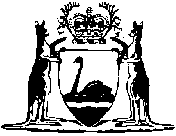 